Весна идёт!
К нам весна шагает
Быстрыми шагами,
И сугробы тают
Под ее ногами.
Черные проталины
На полях видны.
Видно, очень теплые
Ноги у весны.
(И. Токмакова)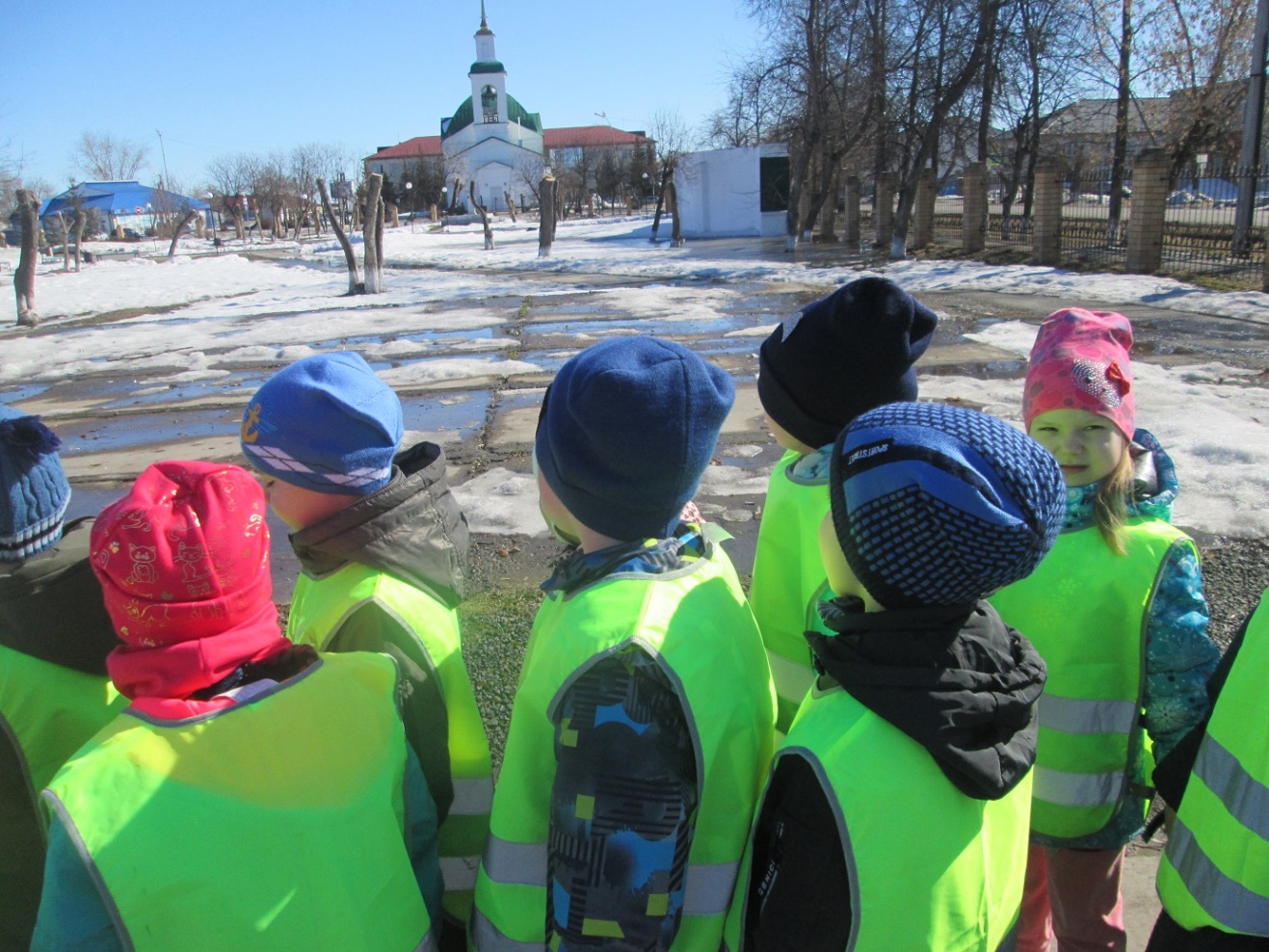 Старшая группа «Знайки» сходила на экскурсию в парк. Дети побывали в парке летом, осенью, зимой и летом. Рассматривали, сравнивали, обсуждали. Летом парк красив цветами и бабочками, осенью разноцветными листьями, зимой белым искристым снегом. Чем же хороша весна? Хороша весна ярким солнышком и  проталинами!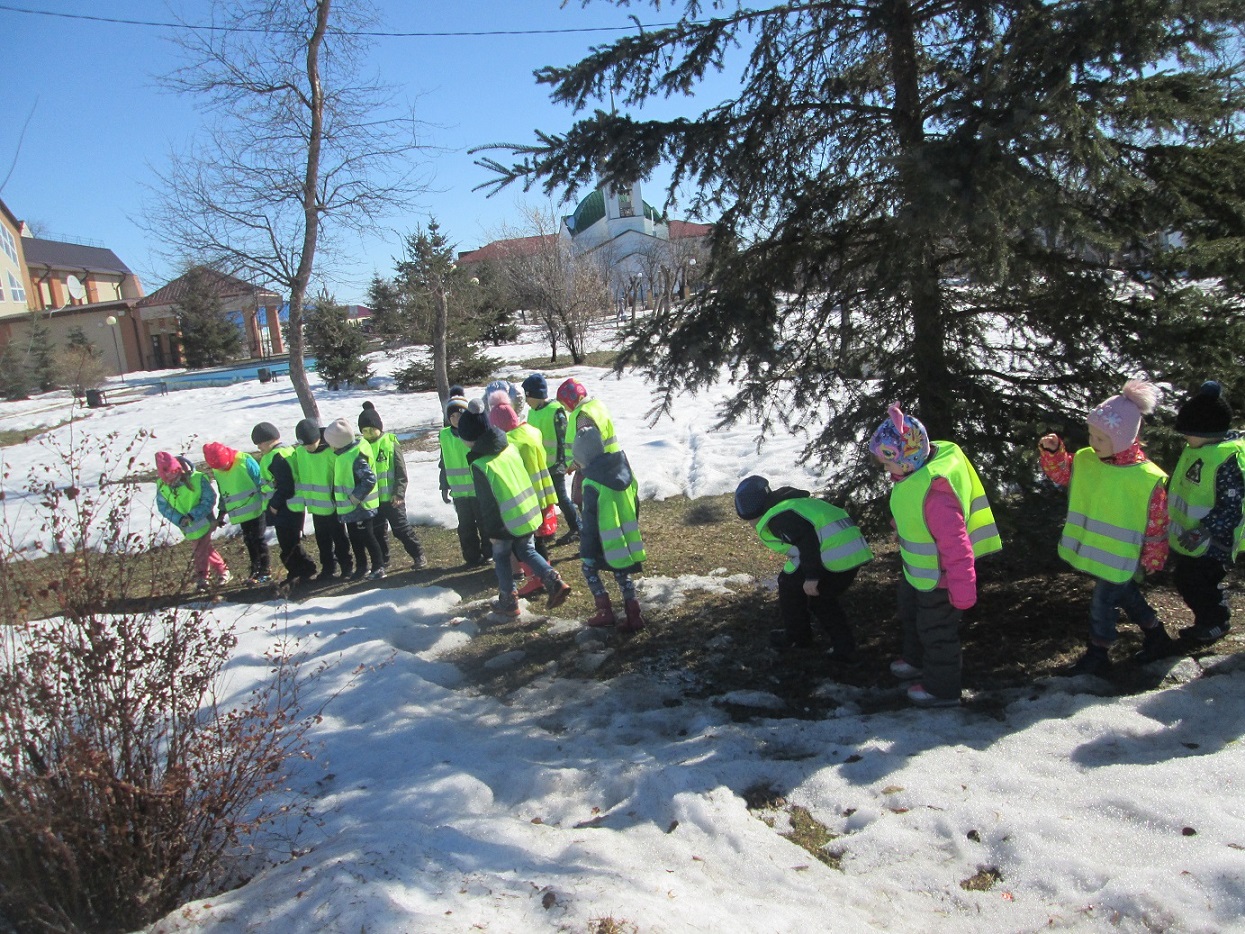 Хороша весна птичьим перезвоном и зеркальными лужами!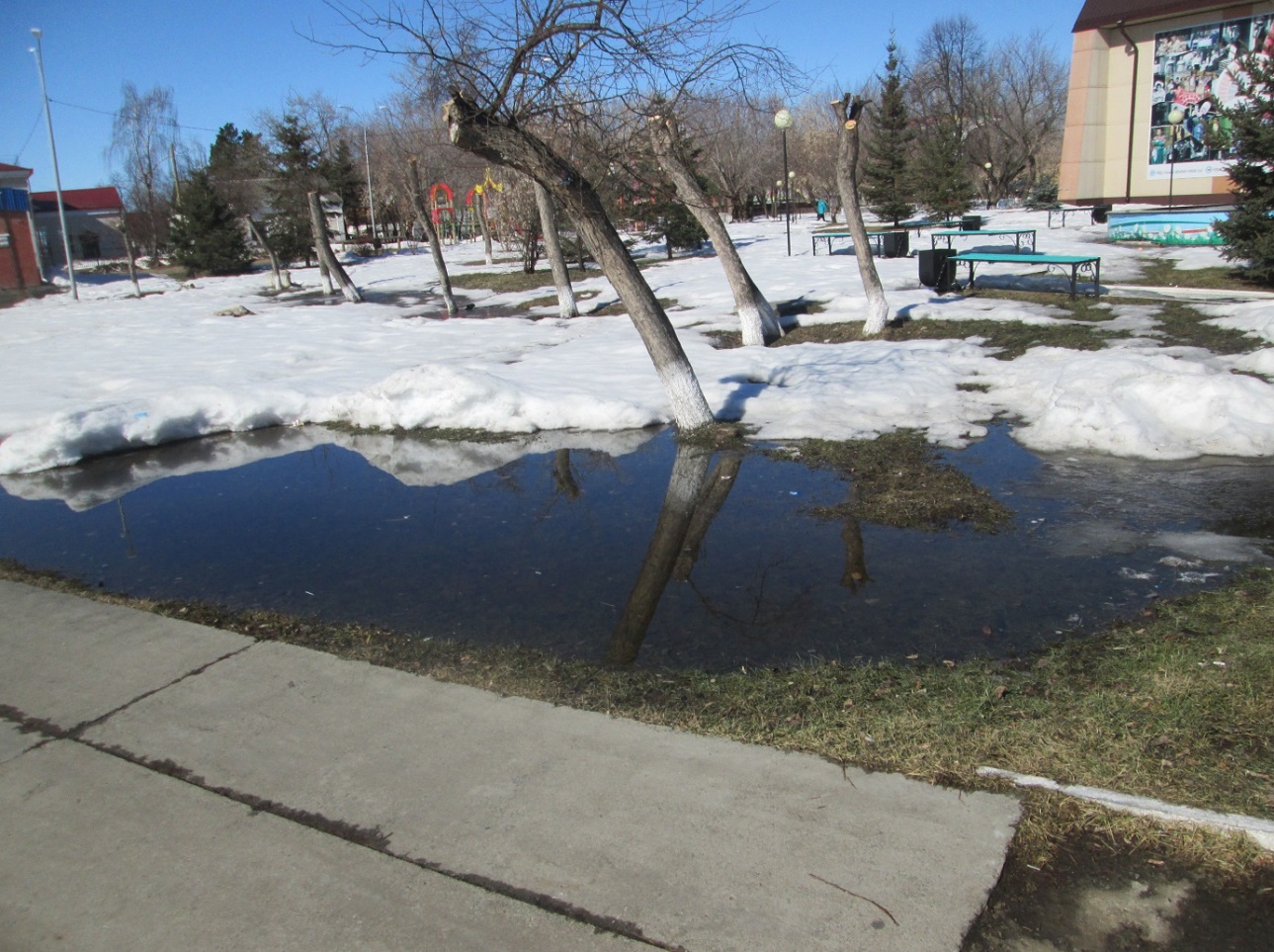 Ребята сделали вывод: Во все времена года красива наша сибирская природа  по своему. А мы будем природу беречь, наслаждаться её красотой и нарисуем весенние пейзажи.                                                                            Информацию подготовила                                                                            воспитатель МА ДОУ АР                                                                             детский сад «Сибирячок»                                                                                        Полупан Елена Андреевна